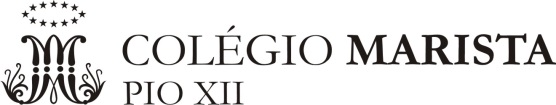 Exame Final - Plano de Estudos Componente Curricular: MATEMÁTICAProfessor:Wilson KrummenauerTurmas:211, 212Conteúdos Conteúdos Função polinomial do 1° grau e do 2° grau:Zeros da função;Gráfico;Estudo do Sinal;Pontos de Máximo e de mínimo;Coordenadas do vértice da parábola.Logaritmos:Definição;Propriedades;Equação logarítmica;Triângulos:Triângulo retângulo (seno, cosseno e tangente);Triângulo qualquer.Função polinomial do 1° grau e do 2° grau:Zeros da função;Gráfico;Estudo do Sinal;Pontos de Máximo e de mínimo;Coordenadas do vértice da parábola.Logaritmos:Definição;Propriedades;Equação logarítmica;Triângulos:Triângulo retângulo (seno, cosseno e tangente);Triângulo qualquer.